№ 30                                                                                           21 марта 2023 годаПОСТАНОВЛЕНИЕОб утверждении перечня первичных средств пожаротушения для индивидуальных жилых домов           Во исполнение Федерального закона от 06 октября 2003 года № 131-ФЗ «Об общих принципах организации местного самоуправления в Российской Федерации» и Федерального закона от 21 декабря 1994 года №69-ФЗ «О пожарной безопасности» и в целях повышения противопожарной устойчивости индивидуальных жилых домов и населенных пунктов Себеусадская сельская администрация постановляет:          1.Утвердить перечень первичных средств пожаротушения для индивидуальных жилых домов (приложение).          2. Рекомендовать домовладельцам обеспечить приусадебные участки первичными средствами пожаротушения в соответствии с перечнем первичных средств пожаротушения для индивидуальных жилых домов.	3. Признать утратившим силу постановление № 7 от 25 июня 2006 года «Об утверждении перечня первичных средств пожаротушения для индивидуальных жилых домов.           4. Контроль за выполнением постановления возложить на специалистов администрации.Глава Себеусадской сельской администрации                                                  В. И. МихайловПриложение к постановлению Себеусадской сельской администрации№ 30 от 21 марта 2023 годаПЕРЕЧЕНЬПервичных средств пожаротушениядля индивидуальных жилых домов         Из расчета на каждые 10 домов необходимо иметь:          В  населенных пунктах поселения на стенах индивидуальных жилых домов (калитках или воротах домовладений) должны вывешиваться таблички с изображением инвентаря, с которым жильцы этих домов обязаны являться на тушение пожара.РОССИЙ ФЕДЕРАЦИЙМАРИЙ ЭЛ РЕСПУБЛИКМОРКО МУНИЦИПАЛЬНЫЙРАЙОНВОЛАКСОЛА ЯЛЫСЕ АДМИНИСТРАЦИЙ425146, Марий Эл  Республик, Морко район, Волаксола ял, Колхозный урем, 4Телефон/факс  8 (83635) 9-35-87.Е-mail:adm_seb@mail.ru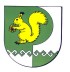 РОССИЙСКАЯ ФЕДЕРАЦИЯСЕБЕУСАДСКАЯ СЕЛЬСКАЯ  АДМИНИСТРАЦИЯ МОРКИНСКОГО МУНИЦИПАЛЬНОГО РАЙОНАРЕСПУБЛИКИ МАРИЙ ЭЛ425146, Республика Марий Эл, Моркинский район, д. Себеусад, ул. Колхозная, 4Телефон/факс  8 (83635) 9-35-87.Е-mail: adm_seb@mail.ru№ п/пНаименование первичного средства пожаротушенияКоличество1лом12багор13крюк с деревянной рукояткой14ведро25лопата штыковая16лопата совковая17вилы18емкость для хранения воды объемом 0,2 куб.м19ящик с песком110тележка для перевозки оборудования1